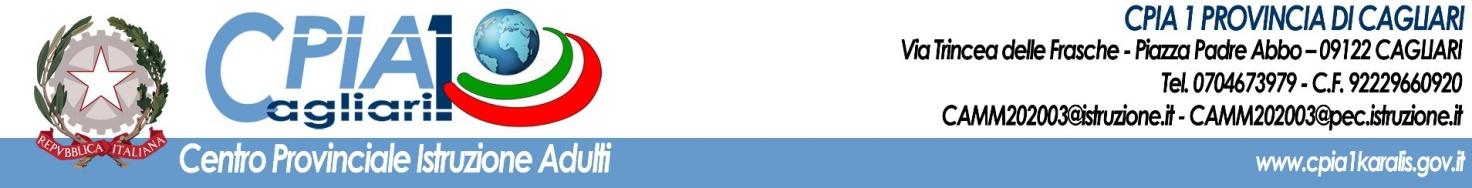 PRESA VISIONE E SOTTOSCRIZIONE DEL PATTO FORMATIVO INDIVIDUALEDistretto territoriale del CPIA: Sede/punto di erogazione: Tipologia del percorso di studi: Nome del gruppo di livello: Acquisizione delle firme degli studenti per presa visione e sottoscrizione del Patto Formativo Individuale.Gli studenti in elenco dichiarano di essere informati e di aver preso visione del proprio Percorso di Studi Personalizzato (PSP) e sottoscrivono di seguito il proprio Patto Formativo Individuale:  INSERIRE RIGHE PER ADATTARE LA TABELLAIl Dirigente Scolasticoprof. Giuseppe Ennas___________________________________NCOGNOME NOMEDATA DI NASCITA FIRMA1234567891011121314151617181920